Toruń, 18.10.2023PREZYDENT MIASTA TORUNIA MICHAŁ ZALESKIzaprasza organizacje pozarządowe działające na terenie Toruniado zgłaszania kandydatów na delegatów do Sejmiku Organizacji Pozarządowych Województwa Kujawsko-Pomorskiego VI KadencjiPrzed nami wybory delegatów organizacji pozarządowych działających na terenie Torunia do Sejmiku Organizacji Pozarządowych Województwa Kujawsko-Pomorskiego VI Kadencji. Wybory odbędą się w dniu 28 listopada 2023 r., podczas XVIII Toruńskiego Forum Organizacji Pozarządowych.Uczestnicy toruńskiego forum wybiorą jednego delegata do Sejmiku oraz jednego stałego zastępcę delegata. CZYM JEST  SEJMIK ORGANIZACJI POZARZĄDOWYCH WOJEWÓDZTWA KUJAWSKO-POMORSKIEGO Sejmik Organizacji Pozarządowych Województwa Kujawsko-Pomorskiego jest reprezentacją organizacji pozarządowych realizujących swoje zadania statutowe ze sfer zadań publicznych na terenie naszego województwa. Terenem działania Sejmiku jest obszar Województwa Kujawsko-Pomorskiego. Kadencja Sejmiku trwa 5 lat. Sejmik NGO składa się z delegatów organizacji pozarządowych działających na terenie województwa, w tym dwóch przedstawicieli  (delegata i stałego zastępcy) sektora pozarządowego z Torunia (miasta na prawach powiatu). Od wszystkich członków Sejmiku NGO wymagana jest: gotowość do pracy społecznej, możliwość dojazdu do Torunia na posiedzenia Sejmiku NGO (koszty nie są refundowane), podstawowa wiedza o sektorze, dostęp do poczty e-mail nie rzadziej niż raz w tygodniu, gotowość do współpracy z lokalnym środowiskiem organizacji pozarządowych oraz przekazywania informacji (zarówno informacji ze strony Sejmiku tym organizacjom, jak i informacji od lokalnych organizacji Sejmikowi NGO).DO ZADAŃ SEJMIKU NALEŻY:Konsultowanie i wspieranie działalności Biura Współpracy z Organizacjami Pozarządowymi Urzędu Marszałkowskiego województwa Kujawsko-Pomorskiego;Rekomendowanie swoich przedstawicieli do Wojewódzkiej Rady Działalności Pożytku Publicznego;Inicjowanie, współtworzenie i opiniowanie projektów ustaw, uchwał i innych aktów prawnych, w szczególności dotyczących sektora pozarządowego województwa i kraju;Wypracowywanie i prezentowanie wspólnego stanowiska odnośnie aktualnych zagadnień, problemów i rozwiązań, w szczególności dotyczących sektora pozarządowego województwa i kraju;Inicjowanie i wspieranie działań integrujących sektor pozarządowy, w szczególności poprzez merytoryczne i organizacyjne wspieranie lokalnych partnerstw NGO oraz corocznego Forum Organizacji Pozarządowych Województwa Kujawsko-Pomorskiego;Inicjowanie i wspieranie powstawania Powiatowych i  Gminnych Rad Organizacji Pozarządowych;Opiniowanie działań organizacji pozarządowych i udzielanie im rekomendacji;Promowanie zasad etycznych w organizacjach pozarządowych;Inne zadania określone przez zebranie plenarne Sejmiku Organizacji Pozarządowych Województwa Kujawsko– Pomorskiego.Wybory delegatów organizacji działających na terenie Torunia odbędą się w dniu 28 listopada 2023 r., podczas XVIII Toruńskiego Forum Organizacji Pozarządowych. ZGŁOSZENIA KANDYDATÓW Każda organizacja pozarządowa może zgłosić jednego przedstawiciela 
na kandydata do Sejmiku NGO.Zgłoszenie kandydata odbywa się poprzez złożenie do Prezydenta Miasta Torunia, 
wypełnionego formularza zgłoszenia kandydata lub oświadczenia 
o treści zgodnej z formularzem. Do zgłoszenia kandydata organizacja pozarządowa załącza:pisemne oświadczenie kandydata na delegata do Sejmiku NGO o wyrażeniu zgody 
na kandydowanie oraz pisemną zgodę kandydata na przetwarzanie danych osobowych;aktualny odpis z właściwego rejestru lub ewidencji lub inny dokument potwierdzający status prawny organizacji pozarządowej oraz wskazujący sposób reprezentacji organizacji pozarządowej i osoby właściwe do reprezentacji;dokumenty lub oświadczenia wykazujące fakt prowadzenia działalności przez organizację pozarządową na terenie Torunia;pisemne poparcie od co najmniej trzech innych organizacji pozarządowych działających na terenie Torunia (miasta na prawach powiatu), przy czym jedna organizacja może udzielić poparcia maksymalnie trzem kandydatom zgłaszanym przez inne organizacje; (uwaga - nie jest możliwe udzielanie przez organizację poparcia kandydatowi, który w organizacji popierającej jest osobą funkcyjną lub upoważnioną do reprezentacji organizacji i podpisywania oświadczeń woli);pisemne oświadczenie kandydata o niekaralności za przestępstwo popełnione umyślnie oraz o posiadaniu pełnej zdolności do czynności prawnych. Zgłoszenie kandydata oraz poparcie dla kandydata zgłaszanego przez inną organizację pozarządową może być dokonane przez osobę posiadającą prawo 
do reprezentowania danej organizacji zgodnie z właściwym rejestrem lub ewidencją lub na podstawie odpowiedniego upoważnienia do składania oświadczeń woli w imieniu danej organizacji.Zgłoszenia kandydatów spełniające wymogi formalne określone w ogłoszeniu są publikowane w miejskim serwisie internetowym dedykowanym organizacjom pozarządowym: www.orbitorun.pl, w formie listy kandydatów wraz z sylwetką kandydata zgodnie z treścią podaną w formularzu zgłoszenia kandydatów.Komplet dokumentów należy przesłać drogą elektroniczną na adres 
e-mail: k.dabrowska@um.torun.pl oraz pocztą tradycyjną na adres: Wydział Komunikacji Społecznej i Informacji Urzędu Miasta Torunia, ul. Wały gen. Sikorskiego 8, 87-100 Toruń lub złożyć osobiście: w sekretariacie Wydziału Komunikacji Społecznej i Informacji UMT, adres jak wyżej, pokój nr 35 w terminie do dnia 2 listopada 2023 r., do godz. 15.00. Na podstawie nadesłanych informacji sylwetki kandydatów zostaną zaprezentowane 
na miejskim portalu dla NGO: www.orbitorun.pl w terminie do dnia 10 listopada 2023 r. ZASADY GŁOSOWANIAGłosowanie w wyborach delegatów do Sejmiku NGO jest głosowaniem tajnym, równym i bezpośrednim. Głosowanie odbywa się w dniu 28 listopada 2023 r., podczas XVIII Toruńskiego Forum Organizacji Pozarządowych.Bierne prawo wyborcze mają zgłoszeni kandydaci spełniający warunki formalne. Czynne prawo wyborcze mają przedstawiciele organizacji pozarządowych działających na terenie Torunia, obecni podczas Forum, którzy na podstawie właściwego rejestru
lub ewidencji lub odpowiedniego upoważnienia wykażą swoje uprawnienia do składania oświadczeń woli w imieniu organizacji. Każda organizacja pozarządowa może otrzymać jedną kartę do głosowania.Przed głosowaniem zgłoszeni kandydaci dokonują krótkiej publicznej autoprezentacji przed uczestnikami forum. W przypadku usprawiedliwionej nieobecności zgłoszonego kandydata dopuszcza się dokonanie prezentacji przez przedstawiciela organizacji pozarządowej zgłaszającej danego kandydata.  Głosowanie odbywa się poprzez wypełnienie przez osoby mające czynne prawo wyborcze i obecne na forum karty do głosowania oraz wrzucenie jej do urny znajdującej się w Sali obrad.Każdy głosujący ma do dyspozycji maksymalnie dwa głosy, jednak nie więcej niż wynosi liczba zgłoszonych kandydatów. Na jednego kandydata głosujący może oddać jeden głos.W przypadku, gdy zgłoszony zostanie tylko jeden kandydat będzie przeprowadzone głosowanie zwykłą większością głosów, z możliwością głosowania „za”, „przeciw” oraz „wstrzymania się od głosu”. Kandydat zostanie wybrany jeżeli w głosowaniu uzyska więcej głosów „za” niż „przeciw”.Nadzór nad przebiegiem głosowania sprawuje trzyosobowa komisja skrótacyjna powołana w trybie ad hoc przed rozpoczęciem głosowania. W skład komisji wchodzi dwóch przedstawicieli środowiska pozarządowego oraz jeden przedstawiciel Urzędu Miasta Torunia.Komisja skrótacyjna otwiera urnę do głosowania bezpośrednio po jego zakończeniu, a następnie niezwłocznie, podczas Forum, przelicza głosy i podaje do publicznej wiadomości wyniki głosowania.Do Sejmiku NGO zostaje wybranych dwóch przedstawicieli środowiska organizacji pozarządowych działających na terenie Torunia (delegat i stały zastępca), którzy w głosowaniu uzyskali kolejno najwyższe liczby oddanych głosów.W przypadku uzyskania równej liczby głosów przez kandydatów do zajęcia odpowiednio miejsc uprawniających do członkostwa w Sejmiku NGO, przeprowadza się losowanie.Sporządza się protokół wyborów, który podpisują wszyscy członkowie Komisji.Informacja o wynikach wyborów jest publikowana w ciągu 7 dni kalendarzowych 
na stronie internetowej miasta, w Biuletynie Informacji Publicznej oraz w miejskim serwisie internetowym dedykowanym organizacjom pozarządowym.Do pobrania:formularz zgłoszenia kandydata;zał. nr 1 do zgłoszenia - wzór oświadczenia kandydata na delegata SEJMIKU NGO o wyrażeniu zgody na kandydowanie oraz pisemną zgodę kandydata na przetwarzanie danych osobowych;zał. nr 2 do zgłoszenia - wzór oświadczenie kandydata o niekaralności za przestępstwo popełnione umyślnie oraz o posiadaniu pełnej zdolności do czynności prawnych. Szczegółowych informacji udziela:Katarzyna Dąbrowska - Wydział Komunikacji Społecznej i Informacji tel.: 56 611 87 24; e-mail: k.dabrowska@um.torun.pl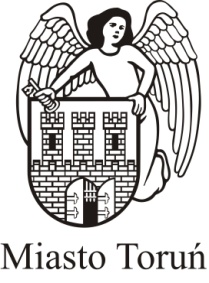 FORMULARZ ZGŁOSZENIOWYNabór przedstawicieli organizacji pozarządowych działających na terenie Torunia do Sejmiku Organizacji Pozarządowych Województwa Kujawsko-Pomorskiego VI kadencjiINFORMACJE O KANDYDACIE:INFORMACJE O ORGANIZACJI POZARZĄDOWEJ ZGŁASZAJĄCEJ KANDYDATA: ……………………………..                	……….………………………………….data                                                                podpis  osoby upoważnionej do zgłoszenia kandydata = reprezentowania organizacji     UZASADNIENIE (maksymalnie 1000 znaków): ZAŁĄCZNIKI DO ZGŁOSZENIA:pisemne oświadczenie kandydata na delegata o wyrażeniu zgody 
na kandydowanie oraz pisemną zgodę kandydata na przetwarzanie danych osobowych;pisemne oświadczenie kandydata o niekaralności za przestępstwo popełnione umyślnie oraz o posiadaniu pełnej zdolności do czynności prawnych. pisemne poparcie od co najmniej trzech organizacji pozarządowych działających 
na terenie Torunia, przy czym jedna organizacja może udzielić poparcia maksymalnie trzem kandydatom zgłaszanym przez inne organizacje, nie jest możliwe udzielanie przez organizację poparcia kandydatowi, który w organizacji popierającej jest osobą funkcyjną lub upoważnioną do reprezentacji organizacji i podpisywania oświadczeń woli;aktualny odpis z właściwego rejestru lub ewidencji lub inny dokument potwierdzający status prawny organizacji pozarządowej oraz wskazujący sposób reprezentacji organizacji pozarządowej i osoby właściwe do reprezentacji;dokumenty lub oświadczenia wykazujące fakt prowadzenia działalności przez organizację pozarządową na terenie Torunia;Prosimy o przesłanie formularza wraz z załącznikami do dnia 3 listopada 2023 r., do godz. 15.00(decyduje data stempla pocztowego lub data potwierdzenia przyjęcia dokumentów):drogą elektroniczną na adres e-mail: k.dabrowska@um.torun.pl oraz pocztą tradycyjną na adres: Wydział Komunikacji Społecznej i Informacji Urzędu Miasta Torunia, ul. Wały gen. Sikorskiego 8, 87-100 Toruń;lub osobiście: w sekretariacie Wydziału Komunikacji Społecznej i Informacji UMT, adres jak wyżej, pokój nr 35./-/Załącznik nr 1 do zgłoszenia kandydataWzór oświadczenia kandydata na delegata do Sejmiku NGO o wyrażeniu zgody 
na kandydowanie oraz pisemnej zgodzie kandydata na przetwarzanie danych osobowych.Wyrażam zgodę na kandydowanie na delegata do Sejmiku Organizacji Pozarządowych Województwa Kujawsko-Pomorskiego VI Kadencji.Wyrażam zgodę na przetwarzanie moich danych osobowych dla potrzeb niezbędnych 
do przeprowadzenia wyborów delegatów do Sejmiku Organizacji Pozarządowych Województwa Kujawsko-Pomorskiego VI Kadencji  (zgodnie z ustawą z dnia 10 maja 2018 roku o ochronie danych osobowych oraz zgodnie z Rozporządzeniem Parlamentu Europejskiego i Rady (UE) 2016/679 z dnia 27 kwietnia 2016 r. w sprawie ochrony osób fizycznych w związku z przetwarzaniem danych osobowych i w sprawie swobodnego przepływu takich danych oraz uchylenia dyrektywy 95/46/WE (RODO).Wyrażam zgodę na opublikowanie mojej sylwetki w miejskim portalu dla organizacji pozarządowych: www.orbitorun.pl na potrzeby przeprowadzenia wyborów delegatów do  Sejmiku Organizacji Pozarządowych Województwa Kujawsko-Pomorskiego VI Kadencji.Oświadczam, że zapoznałem się z załączoną Klauzulą Informacyjną.data i podpis kandydata:  ……………………………………………………………………Klauzula InformacyjnaZgodnie z art. 13 ust. 1 Rozporządzenia Parlamentu Europejskiego i Rady (UE) 2016/679 z dnia 27 kwietnia 2016 r. w sprawie ochrony osób fizycznych w związku z przetwarzaniem danych osobowych i w sprawie swobodnego przepływu takich danych oraz uchylenia dyrektywy 95/46/WE (Dz. Urz. UE L Nr 119, str. 1), zwanego dalej „RODO” informuje, że:Administratorem danych osobowych jest Prezydent Miasta Torunia, z siedzibą w Toruniu przy ul. Wały Generała Sikorskiego 8.W sprawach związanych z ochroną danych osobowych i realizacji praw należy kontaktować się z Inspektorem Ochrony Danych Osobowych e-mail: iod@um.torun.pl, telefonicznie: 56 611 88 02 lub pisemnie na adres: ul. Wały Generała Sikorskiego 8, 87-100 Toruń.Państwa dane osobowe przetwarzane będą w celu przeprowadzenia wyborów delegatów do Sejmiku Organizacji Pozarządowych Województwa Kujawsko-Pomorskiego VI Kadencji na podstawie uzyskanej zgody zgodnie z art. 6 ust. 1 lit a RODO. Dane osobowe będą przechowywane przez okres 10 lat, a następnie przetwarzane zgodnie z przepisami ustawy z dnia 14 lipca 1983 r. o narodowym zasobie archiwalnym i archiwach (Dz.U. z 2019 r. poz. 553 ze zm.) Pozyskane dane osobowe mogą być przekazywane:podmiotom przetwarzającym je na nasze zlecenie,w zależności od potrzeb - organom lub podmiotom publicznym uprawnionym do uzyskania danych na podstawie obowiązujących przepisów prawa, np. sądom, organom egzekucyjnym, organom ścigania lub instytucjom państwowym, gdy wystąpią z żądaniem, w oparciu o stosowną podstawę prawną,Ma Pani/Pan prawo do:dostępu do swoich danych osobowych,żądania sprostowania swoich danych osobowych, które są nieprawidłowe oraz uzupełnienia niekompletnych danych osobowych,żądania usunięcia swoich danych osobowych, (o ile nie zakłóca to realizacji umowy lub obowiązków Administratora wynikających z przepisów prawa),żądania ograniczenia przetwarzania swoich danych osobowych,wniesienia sprzeciwu wobec przetwarzania swoich danych, ze względu na Pani/Pana szczególną sytuację, w przypadkach, kiedy przetwarzamy Pani/Pana dane na podstawie naszego prawnie usprawiedliwionego interesu,przenoszenia swoich danych osobowych,wniesienia skargi do organu nadzorczego zajmującego się ochroną danych osobowych, tj. Urzędu Ochrony Danych Osobowych.Podanie danych osobowych jest dobrowolne, ale ich niepodanie uniemożliwia kandydowanie do Sejmiku Organizacji Pozarządowych Województwa Kujawsko-Pomorskiego VI Kadencji Informujemy, że nie korzystamy z systemów służących do zautomatyzowanego podejmowania decyzji.Pana/i dane osobowe nie będą przekazywane do krajów trzecich.Szczegółowych informacji dotyczących złożenia żądania udziela Inspektor Ochrony Danych. W celu złożenia żądania związanego z wykonaniem praw należy skierować wniosek na adres mailowy: iod@um.torun.pl lub udać się do naszej siedziby w Toruniu, ul. Wały Generała Sikorskiego 8, 87-100 Toruń. Przed realizacją Pani/Pana uprawnień będziemy musieli potwierdzić Pani/Pana tożsamość (dokonać Pani/Pana identyfikacji)./-/data i podpis kandydata:  ……………………………………………………………………Załącznik nr 2 do zgłoszenia kandydataWzór oświadczenia kandydata o niekaralności za przestępstwo popełnione umyślnie 
oraz o posiadaniu pełnej zdolności do czynności prawnychImię (imiona):	…………………………Nazwisko: ……………………………..OŚWIADCZENIEOświadczam, że:Nie byłem(am) karany(a) za przestępstwo popełnione umyślnie ścigane z oskarżenia publicznego lub umyślne przestępstwo skarbowe.Korzystam z pełni praw publicznych i posiadam pełną zdolność do czynności prawnych.Toruń, dnia  ………………………..                                            ...............................................(podpis)Imię i nazwisko kandydata:Nazwa i siedziba organizacji, której członkiem jest kandydat:Stanowisko/funkcja kandydata 
w organizacji:    Dane kontaktowe (nr telefonu, adres e-mail) kandydata:     Nazwa i siedziba organizacji zgłaszającej:Imię, nazwisko i stanowisko/funkcja osoby upoważnionej do dokonania zgłoszenia w imieniu organizacji:Dane kontaktowe (nr telefonu, adres e-mail) zgłaszającego:     